To question the characters from the poemToday you are going to do a hot-seating activity where you will ask the characters and the poet questions. Think about what happened in the poem, the characters emotions, their actions or why they did the things they did.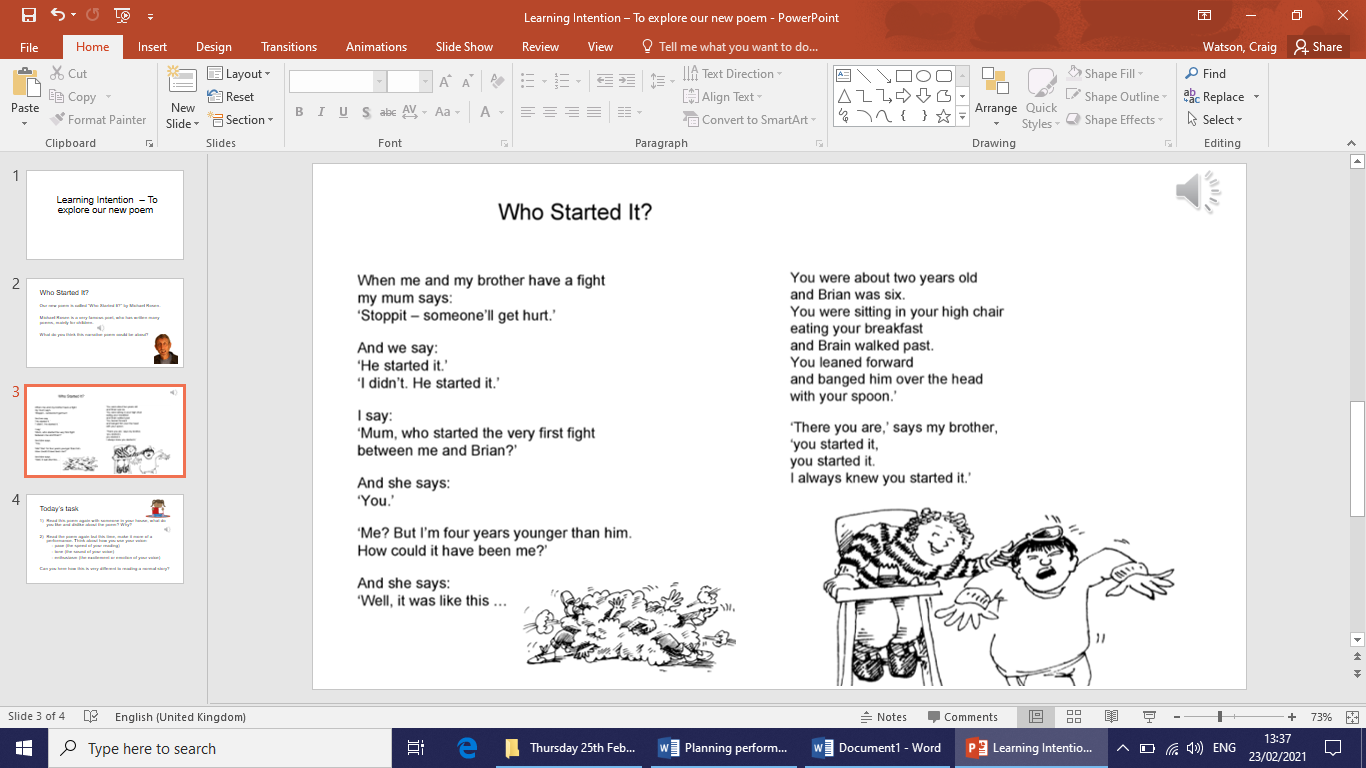 Character 1 – MumCharacter 2 – Big Brother……………………………………………………………………………………………………………………………………………………………………………………………………………………………………………………………………………………………………………………………………………………………………………………………           …………………………………Character 3 – Little BrotherPoet – Michael Rosen……………………………………………………………………………………………………………………………………………………………………………           ………………………………………………………………………………………………………………………………………………………………………………………………………………           …………………………………